Khám phá những điều thú vị trong  tiết thi giáo viên giỏi môn Toán ở lớp 2A2 chào mừng 20/11.Trong môn Toán, với vai trò là người trực tiếp giảng dạy, giáo viên chủ nhiệm nhận thấy sử dụng đồ dùng, phương tiện dạy học là hoạt động không thể thiếu của người giáo viên trong quá trình dạy học. Học sinh sẽ thích thú và hiểu rõ hơn về bài học khi được thực tế quan sát và thực hành bài học đồng thời việc sử dụng phương tiện dạy học là một điều kiện quan trọng để thực hiện đổi mới phương pháp dạy học thành công. Trong tiết thi giáo viên giỏi môn toán các bạn học sinh lớp 2A2 rất hào hứng khi được sử dụng đồ dùng và được thực hành cân các đồ vật hoa quả vào bài học.Giáo viên thấy việc sử dụng đồ dùng dạy học phải đúng cách và mang lại hiệu quả thực sự. Muốn vậy các thao tác sử dụng đồ dùng dạy học phải chứa dụng ý sư phạm gợi mở được hướng tâm kiến thức, thao tác dứt khoát đòi hỏi giáo viên phải chú trọng việc sử dụng thường xuyên và liên tục trong các tiết học.Một số hình ảnh trong tiết học Toán.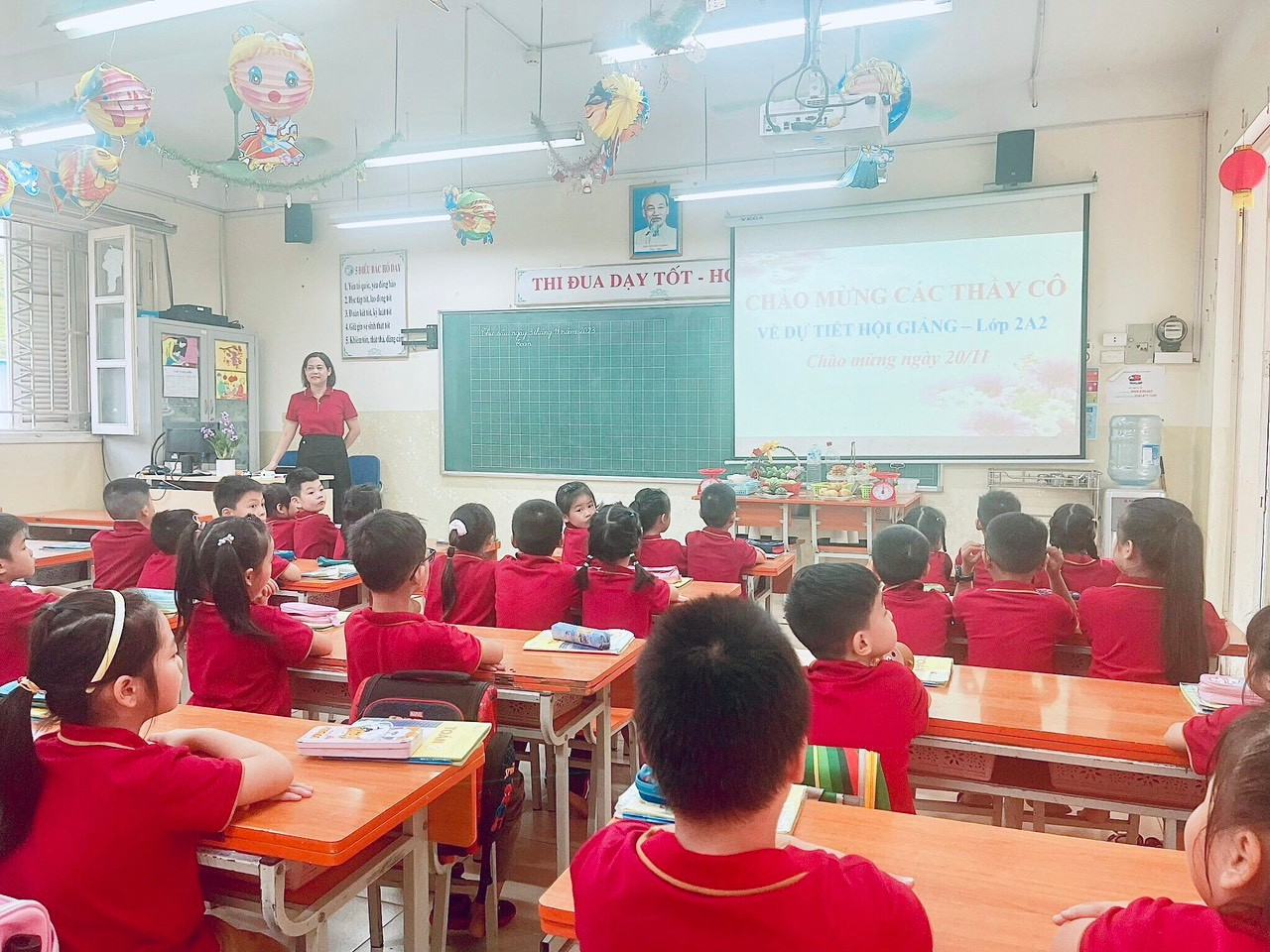 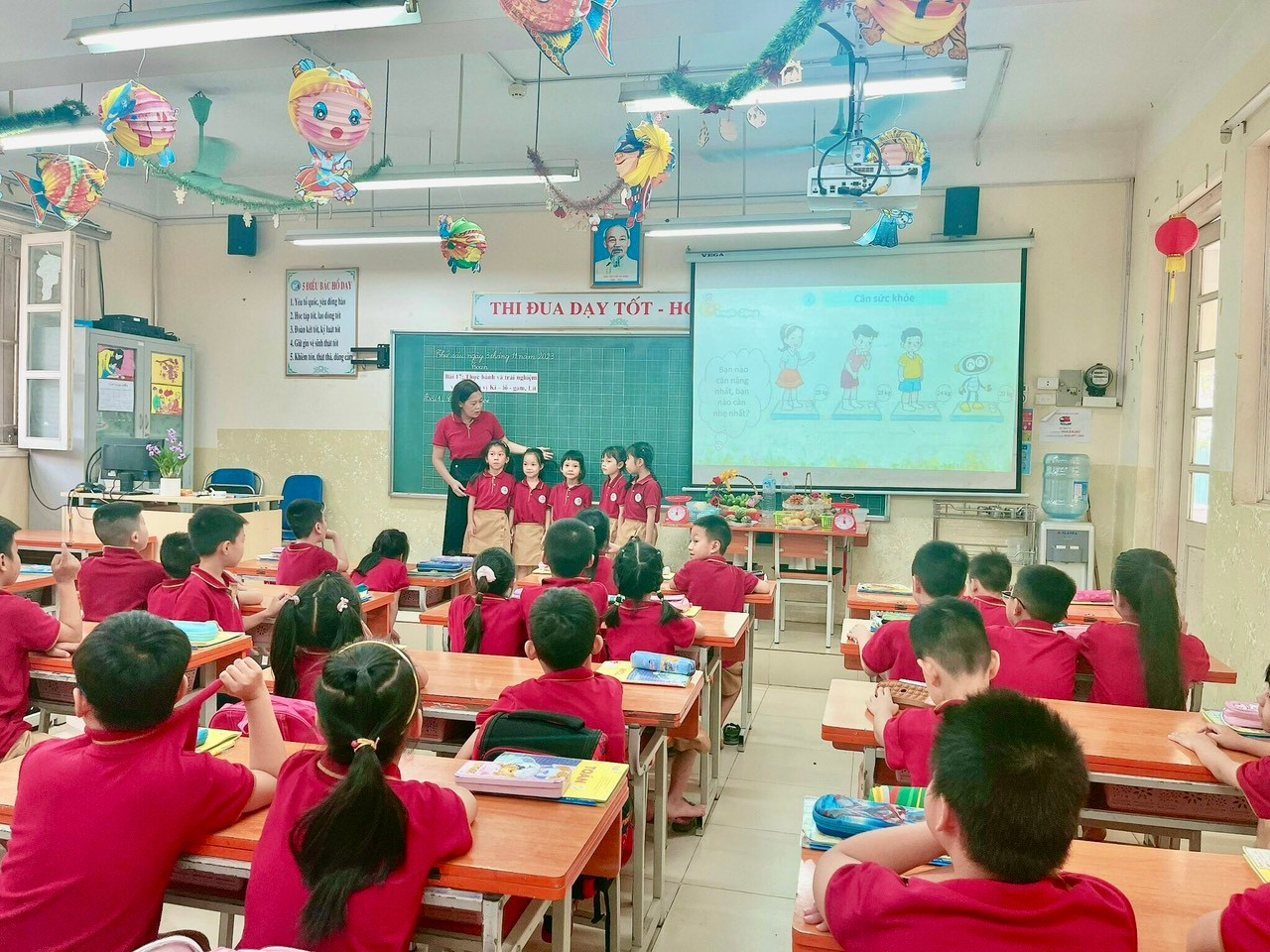 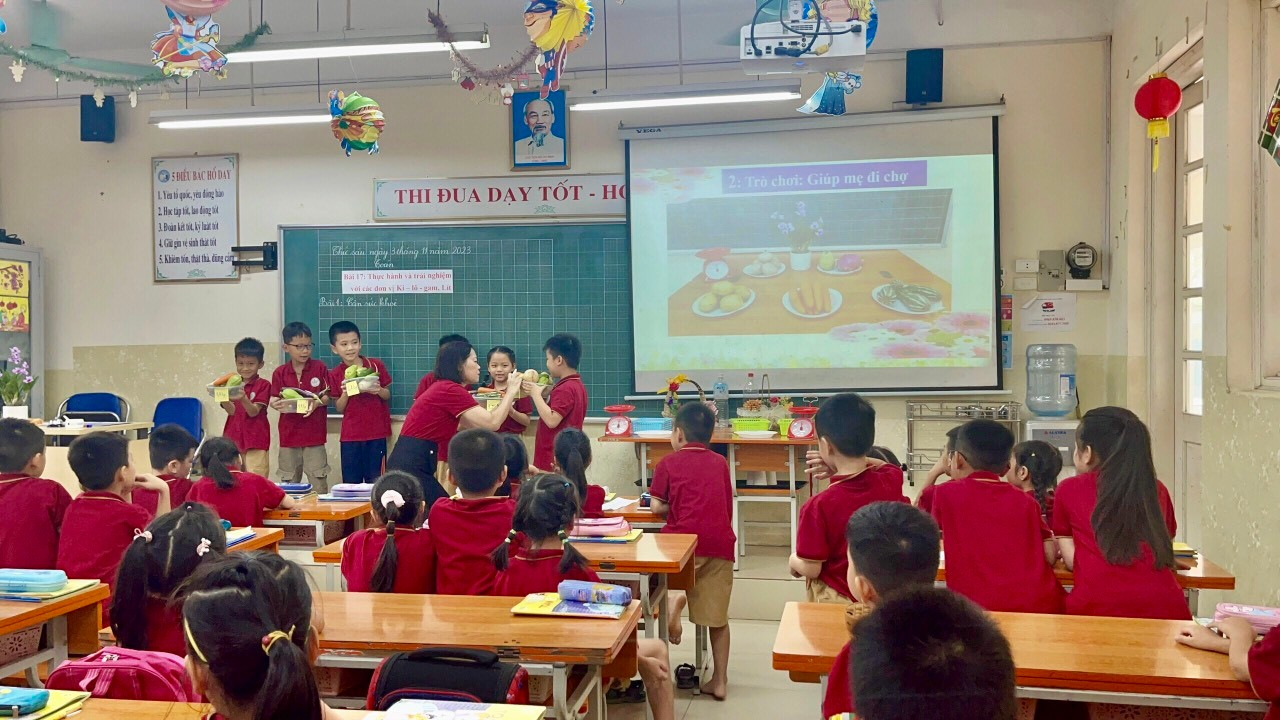 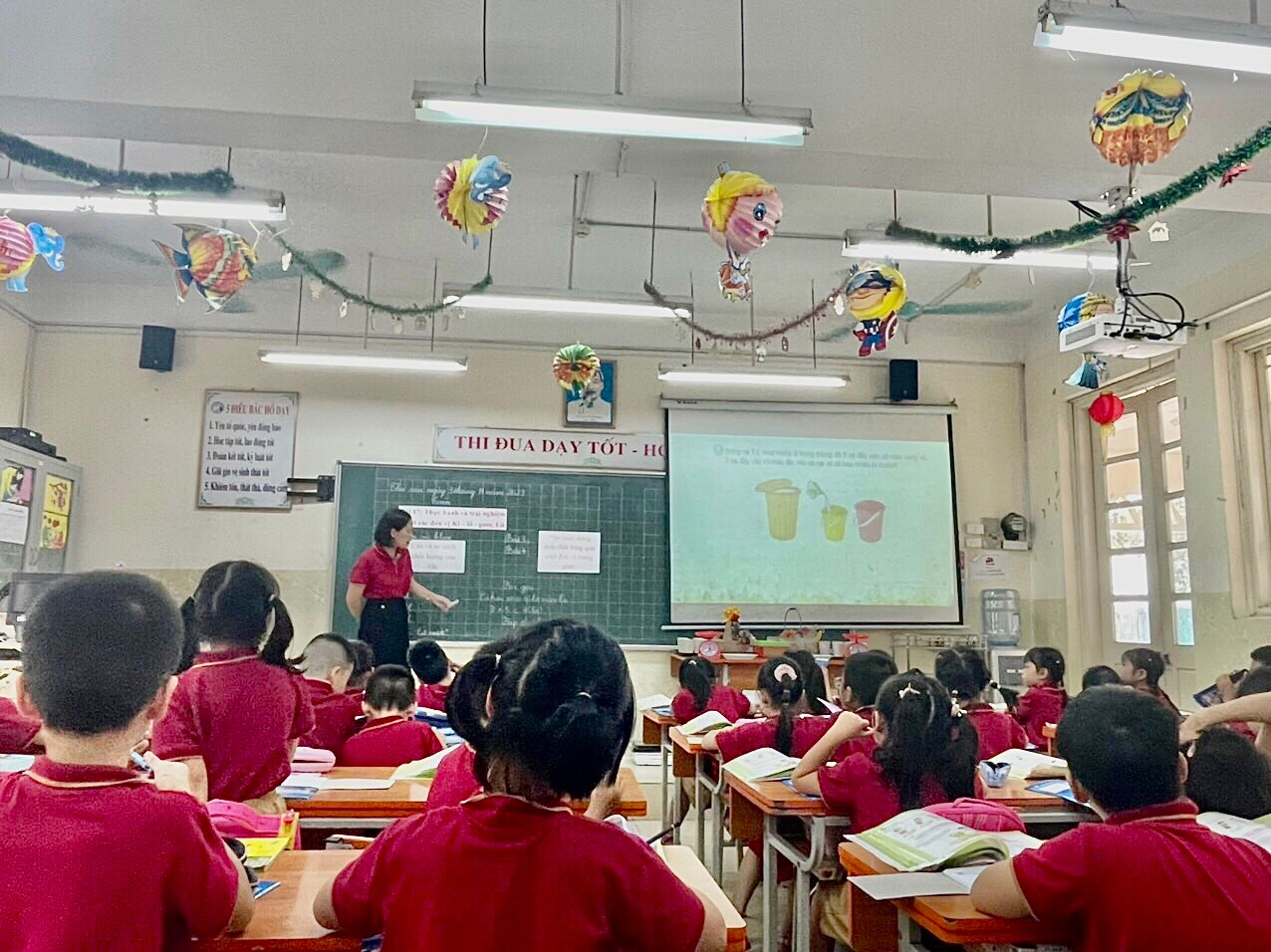 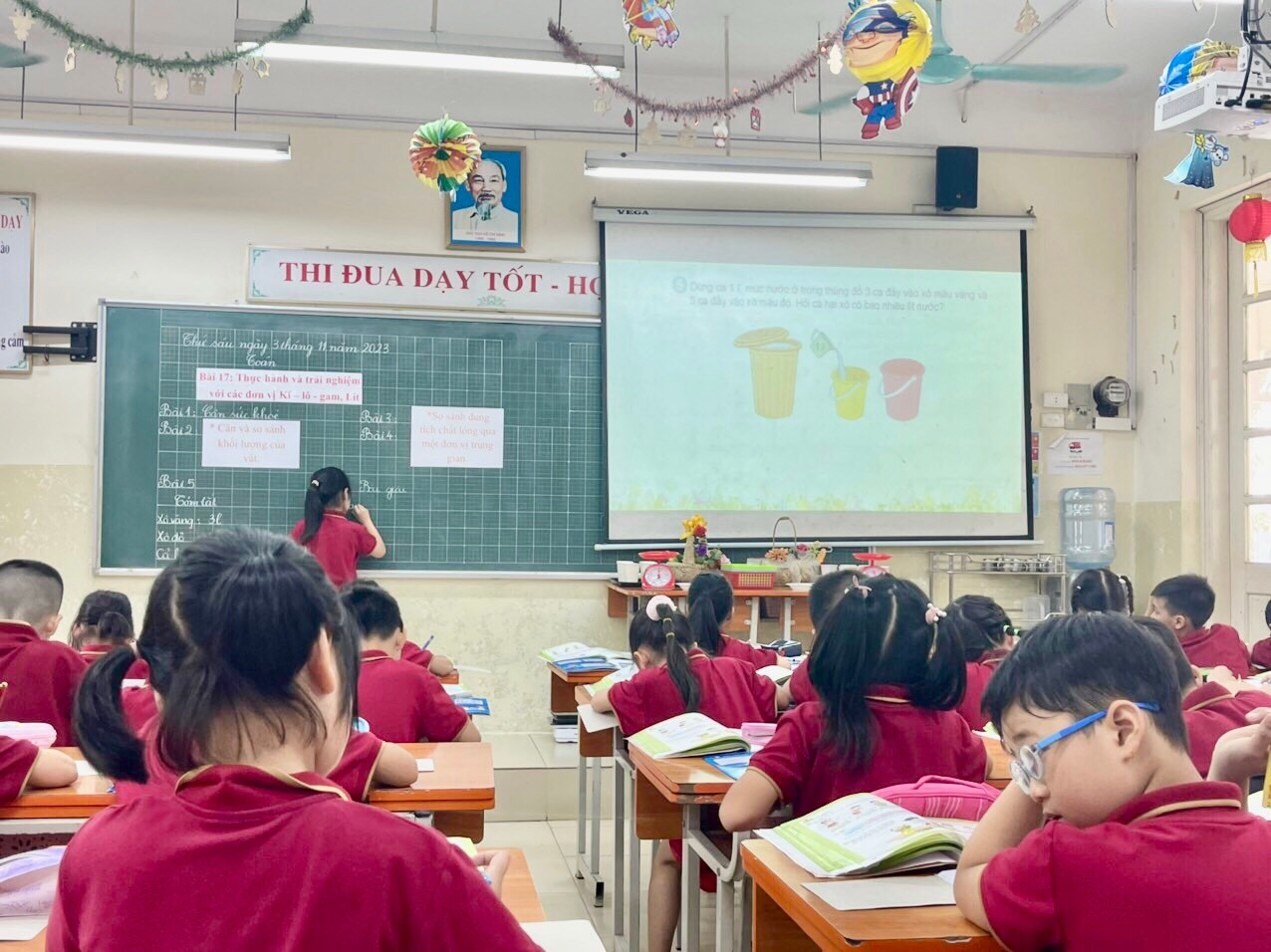 